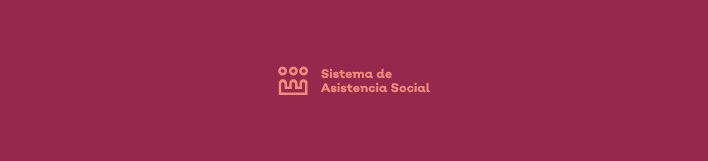 Guadalajara, Jalisco
Junio 2019COMUNICADO  “Programa Apoyo al Transporte Escolar”Atento aviso: Por este medio se informa que se activa el programa ¨Apoyo al Transporte Escolar¨. Para poder realizar la renovación del comodato, se deberá presentar el pago de adeudos del Vehiculo conforme lo marca el Contrato Comodato en la Sección Cuarta el cual indica que:El periodo para poder realizar el pago de él(los) vehiculo (los) es del 11 de Junio del 2019 al 22 de Junio del 2019. De favor comunicarse a Secretaría de Hacienda con la C. Martha Cisneros, la podrá localizar en el número 38-18-28-00 EXT 331555, donde se le  asignará el número de folio para liquidar los adeudos de él(los) vehículo (los). Es importarte recordar que los adeudos de él(los) vehículo (los) incrementan los días 11 y últimos de cada mes.El pago del adeudo nos permitirá realizar la renovación de los comodatos de él(los) vehículo (los).Dudas y/o aclaraciones en la Dirección de Proyectos Estrategicos de la Secretaria del Sistema de Asistencia Social, con atención de lunes a viernes de 9am a 5pm.Correo: programa.transporteestudiantes@ssas.mxTeléfono: 30 30 12 32 